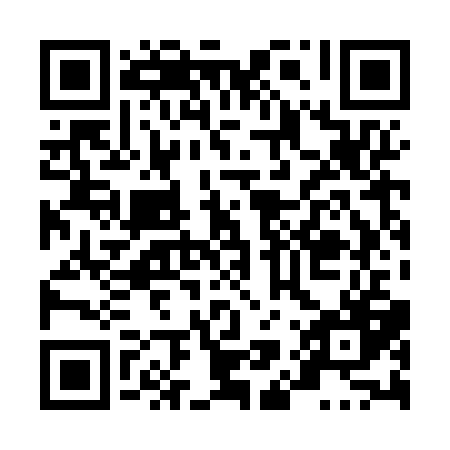 Prayer times for Sunbreaker Cove, Alberta, CanadaMon 1 Jul 2024 - Wed 31 Jul 2024High Latitude Method: Angle Based RulePrayer Calculation Method: Islamic Society of North AmericaAsar Calculation Method: HanafiPrayer times provided by https://www.salahtimes.comDateDayFajrSunriseDhuhrAsrMaghribIsha1Mon3:305:201:417:1910:0211:512Tue3:315:201:417:1910:0111:513Wed3:315:211:417:1910:0111:514Thu3:325:221:417:1810:0011:515Fri3:325:231:427:1810:0011:516Sat3:335:241:427:189:5911:507Sun3:335:251:427:189:5911:508Mon3:345:261:427:179:5811:509Tue3:345:271:427:179:5711:4910Wed3:355:281:427:179:5611:4911Thu3:365:291:427:169:5511:4912Fri3:365:301:437:169:5411:4813Sat3:375:311:437:159:5311:4814Sun3:375:331:437:159:5211:4715Mon3:385:341:437:149:5111:4716Tue3:395:351:437:149:5011:4617Wed3:405:361:437:139:4911:4618Thu3:405:381:437:139:4811:4519Fri3:415:391:437:129:4711:4520Sat3:425:401:437:119:4511:4421Sun3:425:421:437:109:4411:4322Mon3:435:431:437:109:4311:4323Tue3:445:451:437:099:4111:4224Wed3:455:461:437:089:4011:4125Thu3:455:481:437:079:3811:4126Fri3:465:491:437:069:3711:4027Sat3:475:511:437:069:3511:3928Sun3:475:521:437:059:3411:3829Mon3:485:541:437:049:3211:3730Tue3:495:551:437:039:3011:3731Wed3:505:571:437:029:2911:36